COMPANY NAME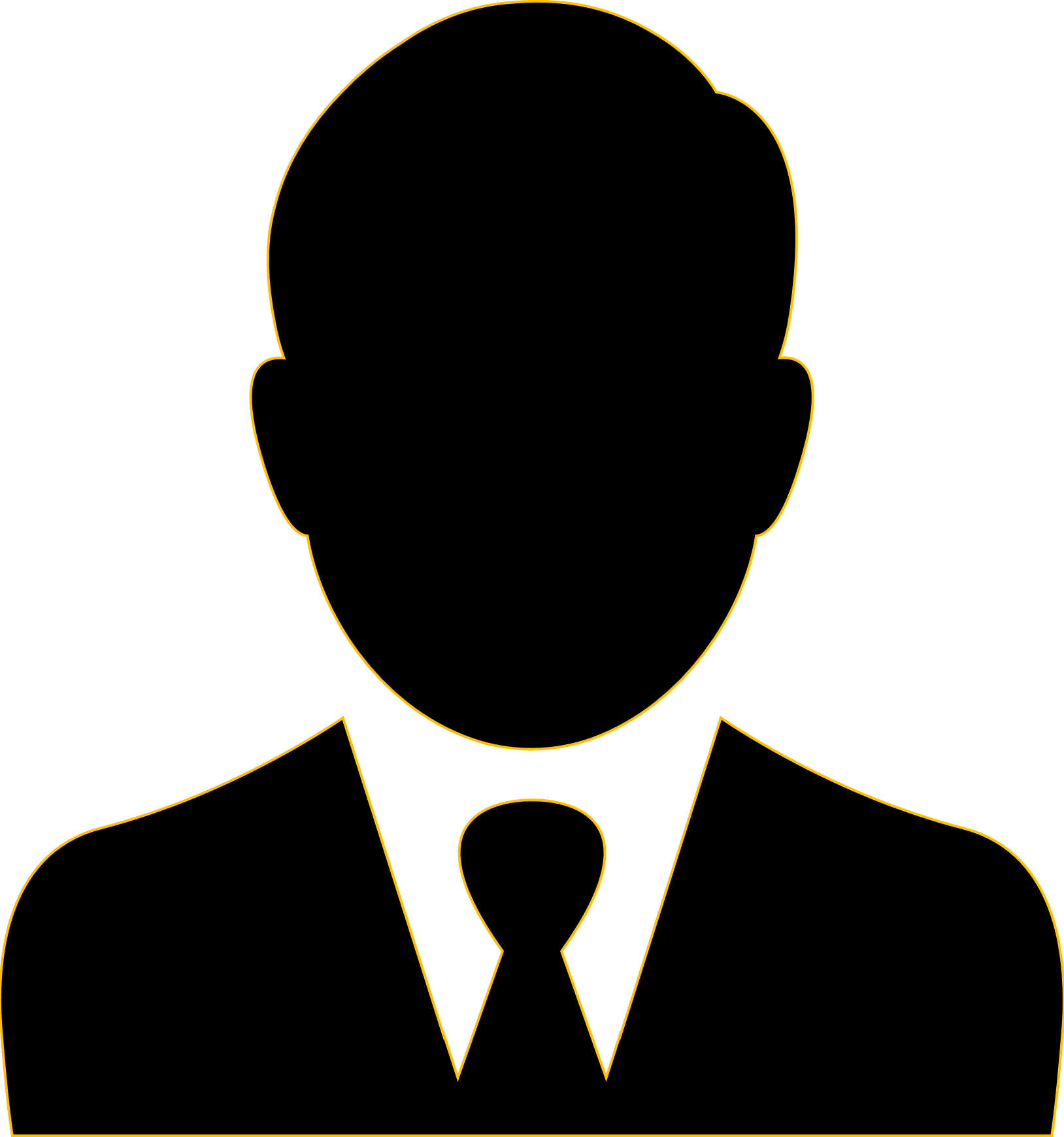 COMPANY NAMETerms & ConditionsLorem ipsum dolor sit amet, consectetur Incididunt ut labore et dolore magna aliqua.Ullamco laboris nisi ut aliquip Ex ea commodo consequat.James Watson General Manager                        ___________________________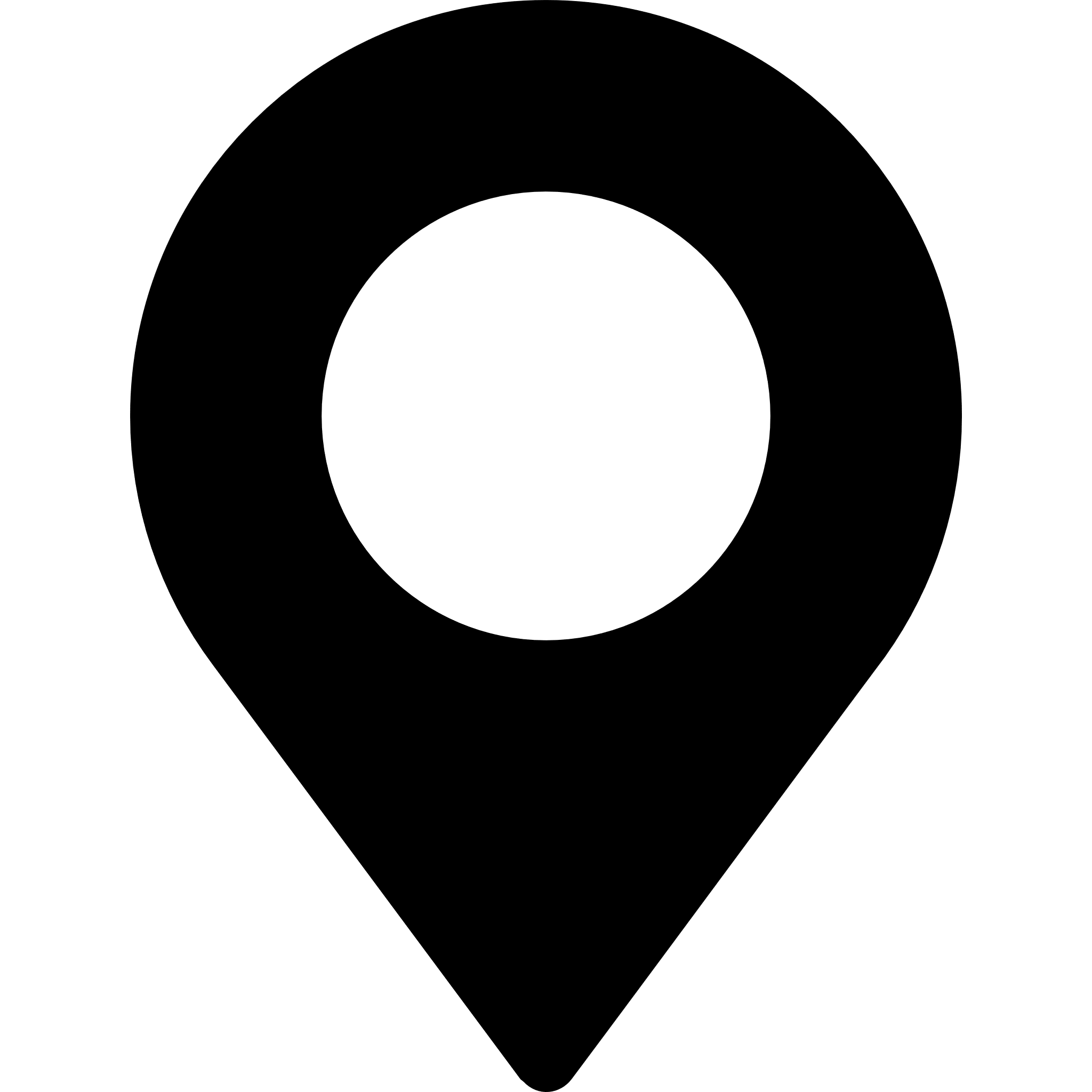 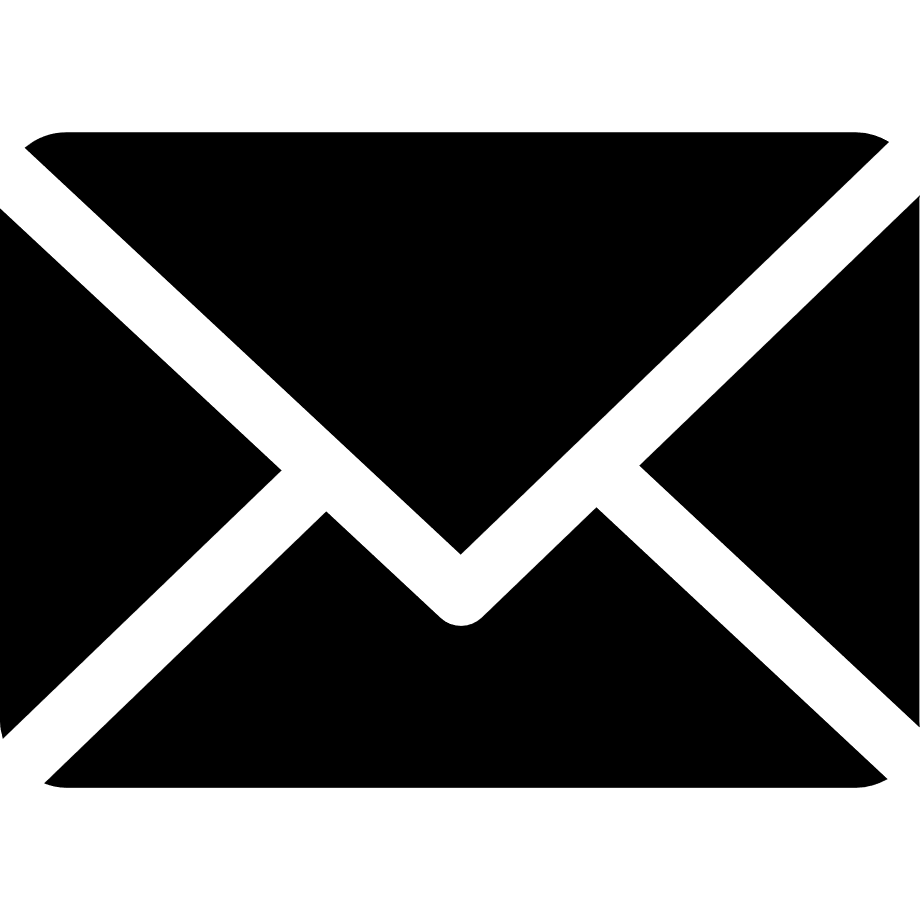 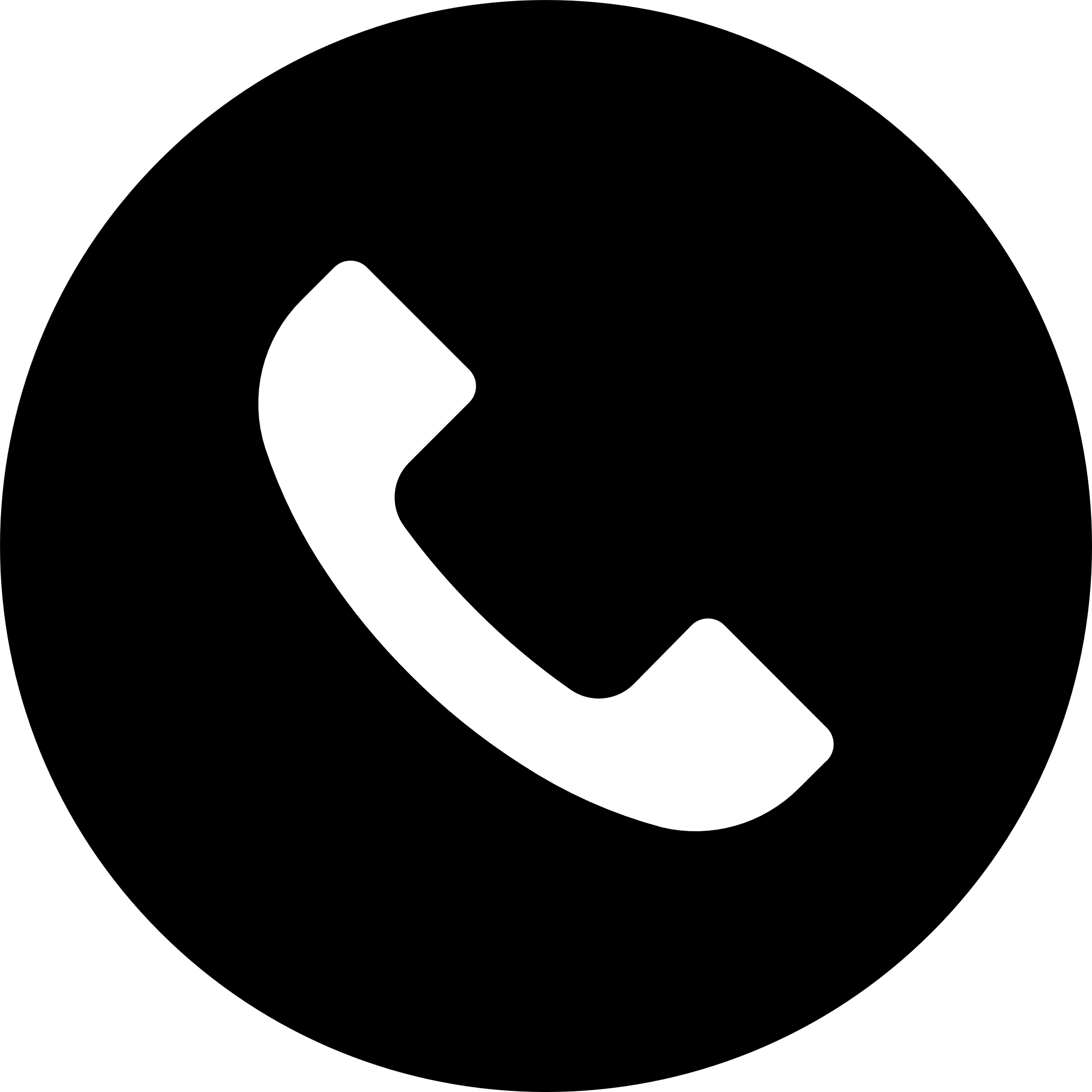 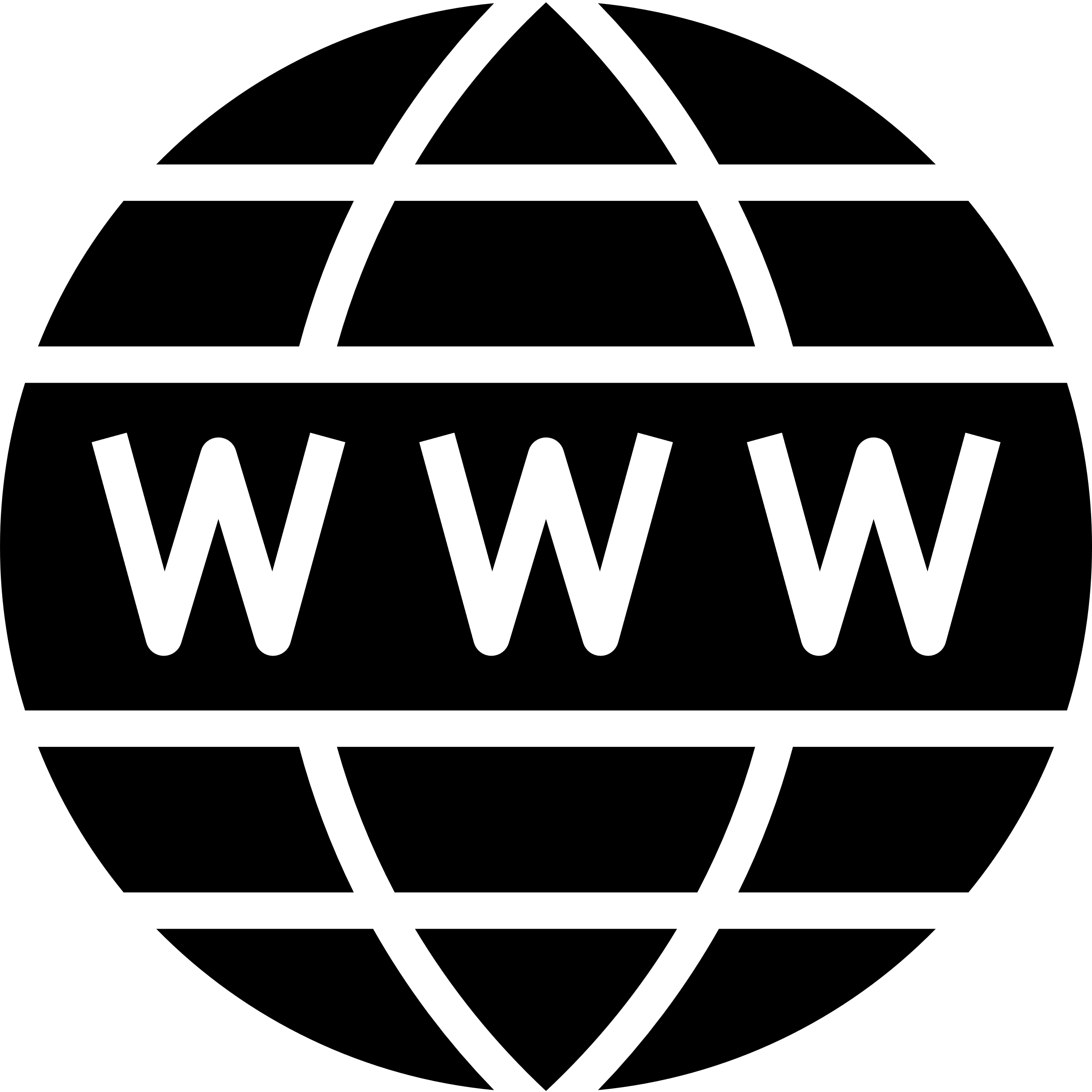 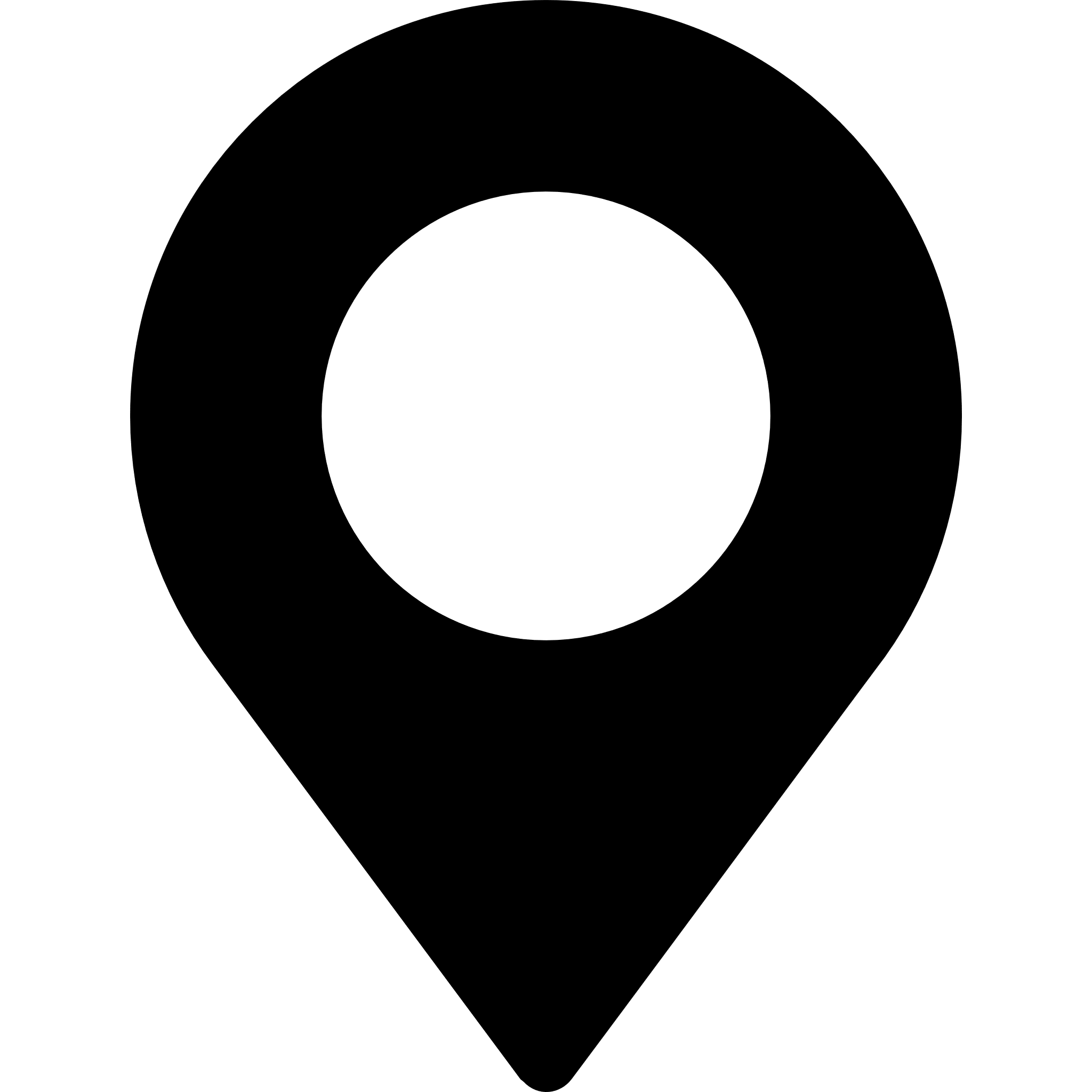 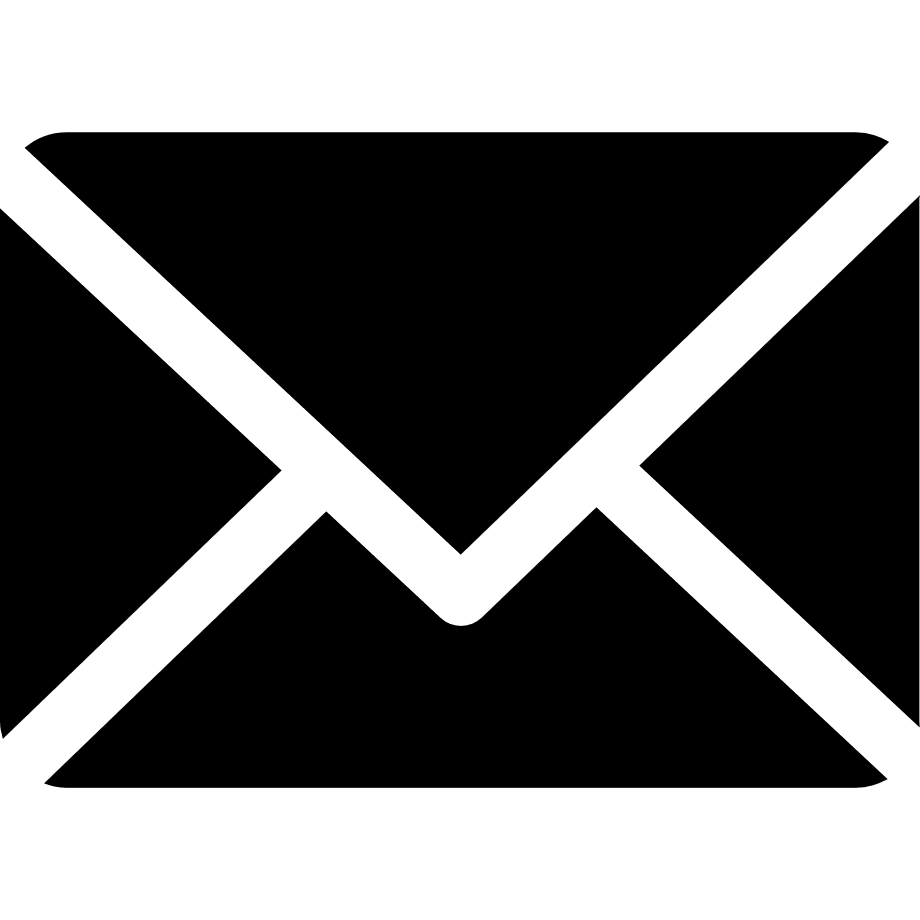 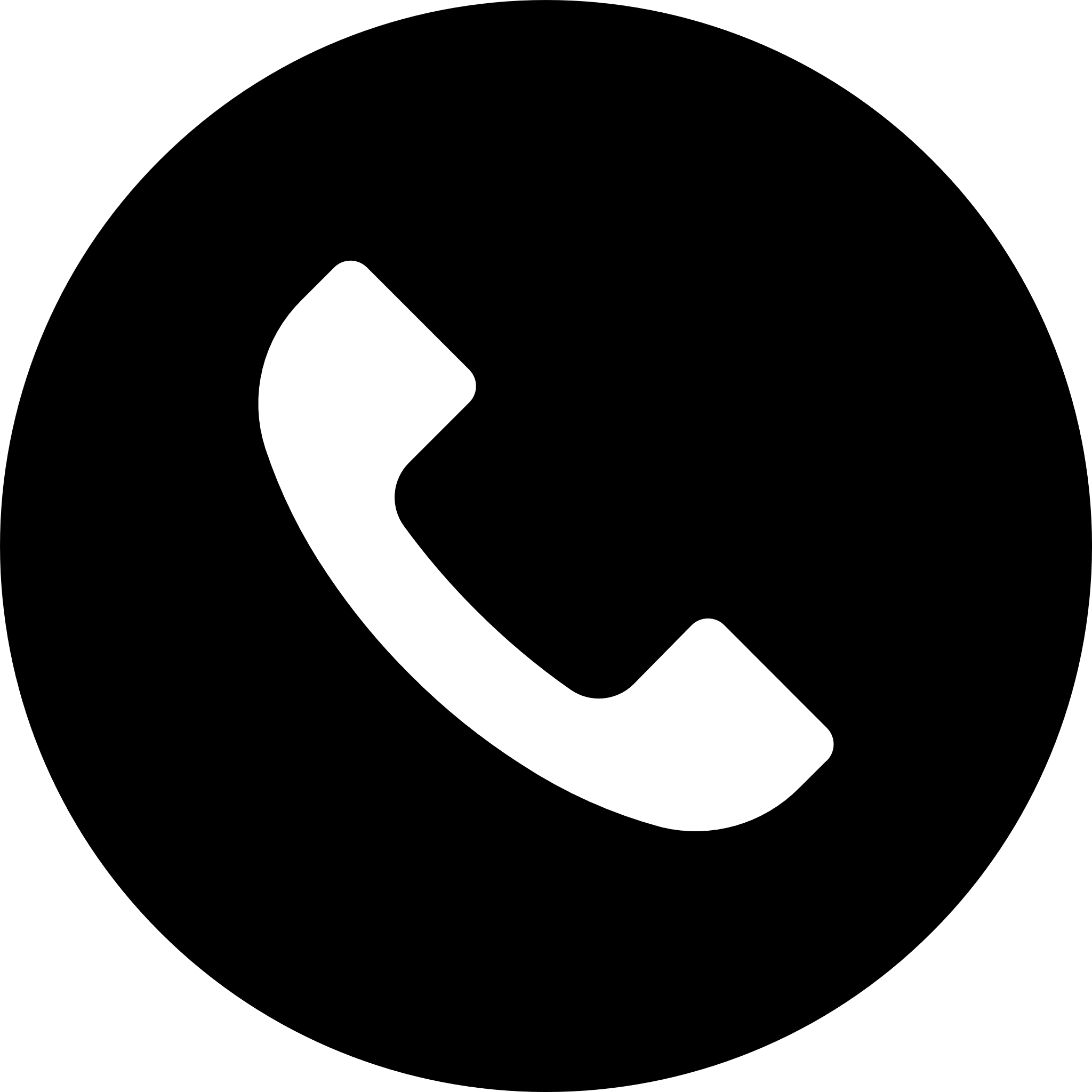 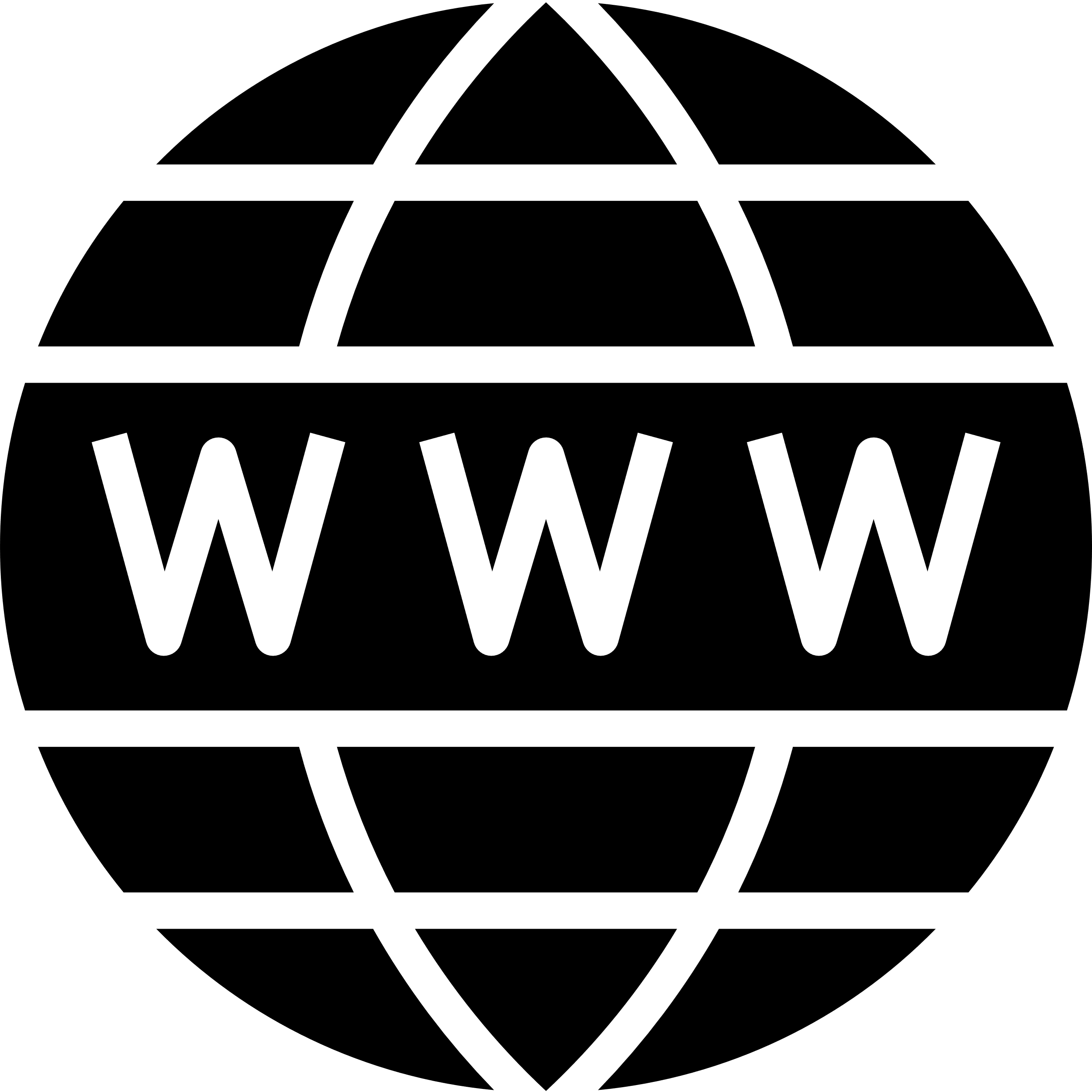 